1. Przedmiot: Matematyka2.Data: 6.04.20203. Temat   lekcji: Odejmowanie pisemne bez przekraczania progu dziesiątkowego.Na dzisiejszej lekcji nauczymy się odejmować pisemnie.4. Przeczytajcie podany przykład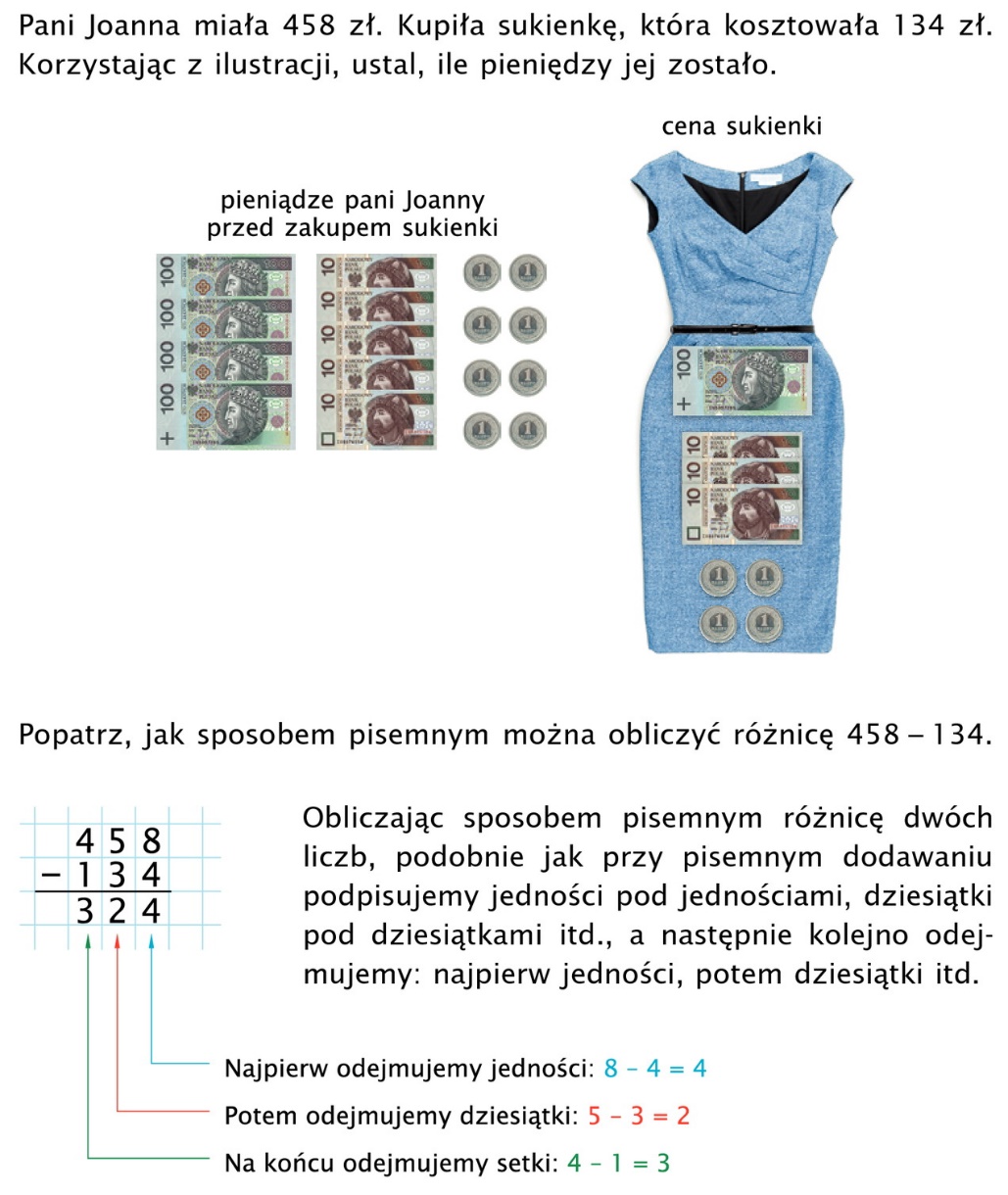 Obejrzyjcie filmikhttps://www.youtube.com/watch?v=9v5mlHyDv4I5. Oblicz samodzielnie: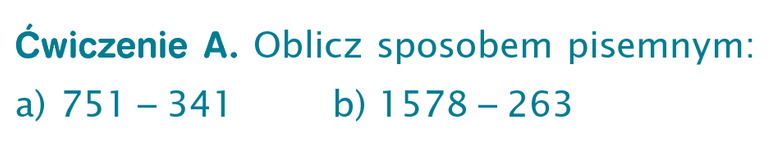 Dzisiaj tylko ćwiczenia z zeszytu  ćwiczeń str. 19,206. Termin oddania pracy (najlepiej zrobić zdjęcie zeszytu ćwiczeń i przesłać na e-mail) 8.04,2020 na e-mail matematykalw1@gmail.comPozdrowienia i miłej pracy. 